LAPORAN KERJA PRAKTIKPENERAPAN FOTOGRAFI DAN VIDEOGRAPHYDI CV AFFECTION GROUP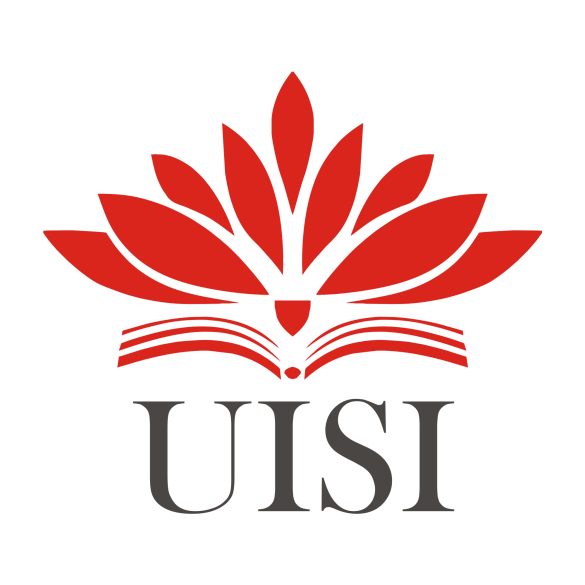 Disusun Oleh :GILANG ANGGIT DZULKARNAEN				(3031810015)Dosen Pembimbing :MUHAMMAD NASRULLOH,ST,MTNIP : 8721385PROGRAM STUDI DESAIN KOMUNIKASI VISUALUNIVERSITAS INTERNASIONAL SEMEN INDONESIAGRESIK2022LAPORAN KERJA PRAKTIKPENERAPAN FOTOGRAFI DAN VIDEOGRAPHYDI CV AFFECTION GROUPDisusun Oleh :GILANG ANGGIT DZULKARNAEN				(3031810015)Dosen Pembimbing :MUHAMMAD NASRULLOH,ST,MTNIP : 8721385PROGRAM STUDI DESAIN KOMUNIKASI VISUALUNIVERSITAS INTERNASIONAL SEMEN INDONESIAGRESIK2022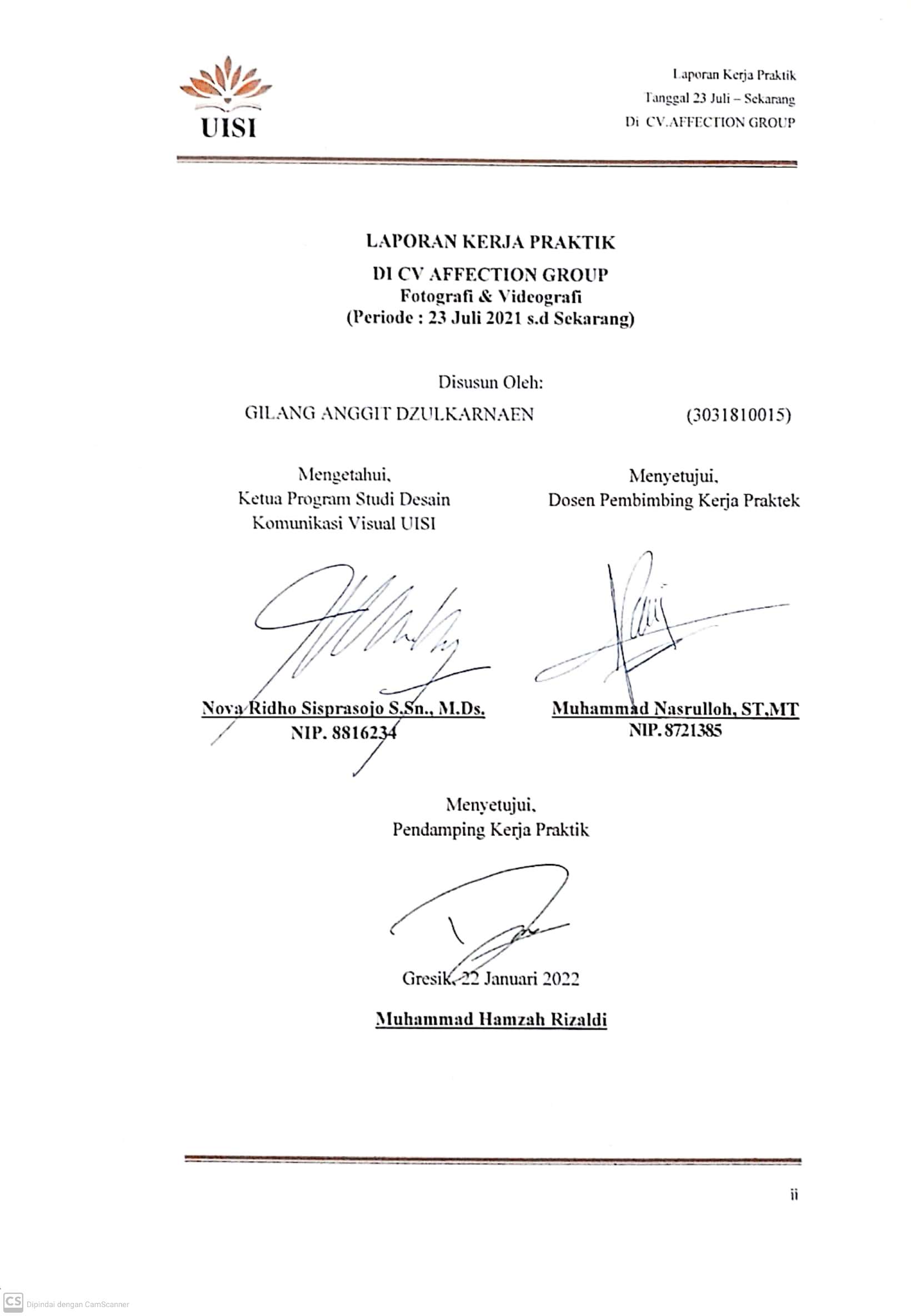 LAPORAN KERJA PRAKTIKDI CV AFFECTION GROUPFotografi & Videografi(Periode : 23 Juli 2021 s.d Sekarang)Disusun Oleh:GILANG ANGGIT DZULKARNAEN			(3031810015)Menyetujui,Pendamping Kerja Praktik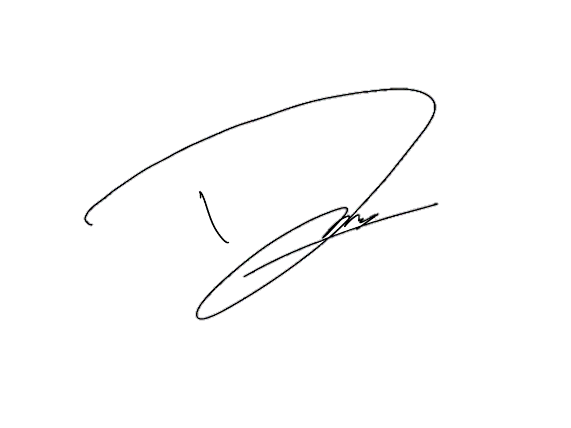 Gresik, 22 Januari 2022Muhammad Hamzah RizaldiKATA PENGANTARPuji syukur penulis panjatkan kepada Tuhan yang Maha Esa karena atas rahmat, ridha, dan karuniaNya laporan Kerja Praktik dapat diselesaikan. Laporan kerja praktik sekaligus bekerja yang sudah dilaksanakan kurang pada tanggal 23 Juli  2021 hingga sekarang di CV Affection Group pada bagian Affection Photography. Tujuan dari penulisan laporan kerja praktik ini yakni untuk menyampaikan hasil kerja praktik di tempat kerja.Penyusunan laporan kerja praktik ini tidak lepas dari pengarahan dan bimbingan dari berbagai pihak. Maka penulis ucapkan rasa terima kasih banyak kepada semua pihak yang telah membantu dalam penyusunan laporan kerja praktik ini. Karena dengan arahan yang didapat penulis dapat menyelesaikan laporan ini. Laporan kerja praktik ini memang masih jauh dari kata sempurna, mungkin ada kesalahan penulisan atau susunan kata dan penulisan. Oleh karena itu, demikian yang bisa penulis sampaikan, kurang lebihnya mohon maaf, dan terima kasih sekali lagi. Semoga laporan ini bermanfaat untuk kita semua. Gresik, 22 Januari 2022PenulisDAFTAR ISI Halaman Judul	iLembar Pengesahan	ii Kata Pengantar	iiiDaftar Isi	ivBAB I PENDAHULUAN	11.1 Latar Belakang	11.2 Tujuan dan Manfaat	21.2.1 Tujuan	21.2.2 Manfaat	21.3 Metodologi Pengumpulan Data	31.4 Waktu dan Tempat Pelaksanaan Kerja Praktik	41.5 Nama Unit Kerja Tempat Pelaksanaan Magang	4BAB II PROFILE CV.AFFECTION GROUP	52.1 Sejarah dan Perkembangan Affection Group	52.2 Visi dan Misi Affection Group	52.2.1 Visi	52.2.2 Misi	62.3 Lokasi Affection Group	62.4 Struktur Organisasi Affection Group	62.5 Produk atau Jasa	72.5.1 Affection Organizer	72.5.2 Affection Photography	10BAB III TINJAUAN PUSTAKA	123.1 Fotografi	123.2 Komposisi Fotografi	123.3 Teknik Pengambilan Gambar	133.4 Videography	153.5 Sudut Pandang	15BAB IV PEMBAHASAN	174.1 Skema Proses Magang	174.2 Tugas Primer	164.2.1 Wedding Maziyah & Fikri	164.3 Tugas Sekunder	204.3.1 Design Platform Instagram Affection Organizer	204.3.2 Gathering Bank BRI	214.4 Jadwal Kerja Praktik	23BAB V KESIMPULAN DAN SARAN	235.1 Kesimpulan	245.2 Saran	24Daftar Pustaka	25Lampiran	26DAFTAR GAMBARGambar 2.1	4Gambar 4.2.1.1	17Gambar 4.2.1.2	17Gambar 4.2.1.3	18Gambar 4.2.3.4	18Gambar 4.3.1.1	19Gambar 4.3.1.2	20Gambar 4.3.2.1	20Gambar 4.3.2.2	21BAB IPENDAHULUANLatar BelakangKerja Praktik (KP) merupakan salah satu matakuliah wajib yang harus di tempuh oleh setiap mahasiswa di Universitas Internasional Semen Indonesia. Bagi mahasiswa Desain Komunikasi Visual  Kerja Praktik merupakan bentuk pengaplikasian dari ilmu yang telah di pelajari selama perkuliahan.Cabang ilmu Fotografi dan Videografi merupakan salah satu matakuliah yang di pelajari dalam perkuliahan Desain Komunikasi Visual. Menurut Ansel Adams, fotografi adalah sebuah seni kreatif yang lebih dari sekedar sarana ide komunikasi faktual. Fotografi juga diartikan sebagai media berekspresi dan komunikasi yang kuat, menawarkan beragam persepsi, interpretasi, dan eksekusi yang tak terbatas. Sedangkan videografi adalah media untuk merekam suatu momen/kejadian yang dirangkum dalam sebuah sajian gambar dan suara yang dapat dinikmati di kemudian hari baik sebagai kenangan ataupun bahan kajian untuk mempelajari sesuatu.Affection Group adalah sebuah perusahaan yang bergerak dibidang penawaran jasa. Affection Group berdiri sejak 27 Mei 2021 dan didirikan oleh Muhammad Hamzah Rizaldi. Jasa yang ditawarkan adalah jasa pembuatan berbagai event, jasa wedding, dan jasa foto. Affection Group mempunyai dua anak perusahaan yaitu Affection Organizer yang berfokus pada penawaran jasa pengadaan event dan pengadaan wedding, dan Affection Photography yang berfokus pada penawaran jasa foto dan video. Dalam melakukan proses menawarkan jasa, Affection mempromosikan jasa yang ditawarkan melalui media sosial instagram.Tujuan dan ManfaatKegiatan Kerja Praktik ini memiliki beberapa tujuan yang akan menghasilkan manfaat-manfaat tertentu sebagai berikut:TujuanUmum		Menerapkan ilmu Desain Komunikasi Visual di dunia kerjaMelaksanakan mata kuliah Kerja Praktik Desain Komunikasi Visual sebagai syarat kelulusan universitasMemperoleh pengalaman kerja yang relevan, sehingga memiliki pengetahuan dan keterampilan pada bidangnyaMengetahui tata cara kerja dan bersikap di perusahaan mengenai proses bekerja secara individu maupun kelompok KhususMengembangkan keterampilan fotografi dan videografiMemahami pengambilan footage dalam pembuatan videoMemahami client tentang keinginan ketika akan di foto ataupun dalam pembuatan videoManfaatManfaat dari pelaksanaan magang Affection Group adalah sebagai berikut:Bagi Perguruan Tinggi Menjalin kerja sama antara Universitas dengan perusahaanmengenalkan Desain Komunikasi Visual UISI kepada perusahaan yang bersangkutan.Bagi PerusahaanPerusahaan mendapatkan Sumber Daya Manusia (SDM) yang dibutuhkan dan dapat membantu berjalanya perusahaan.Memberi ide-ide dan inovasi baru kepada perusahaanBagi MahasiswaMemperoleh gambaran kepada mahasiswa dalam menerapkan ilmu dan teori yang didapatkan saat perkuliahanMenambah wawasan pengetahuan dalam bekerjaMembangun relasi dikalangan profesionalMengasah proses komunikasi mahasiswa dalam melakukan interaksi dengan dunia kerjaEvaluasi untuk mahasiswa dalam mengembangkan keterampilan.Metodologi Pengumpulan DataMetode yang digunakan untuk mengumpulkan data dalam melaksanakan kegiatan kerja praktik adalah sebagai berikut:ObservasiMetode pengumpulan data dengan cara melakukan pengamatan langsung dilokasi, baik observasi sebelum melaksanakan kerja praktik maupun observasi secara langsung terlibat dalam sebuah kegiatan.WawancaraMetode pengumpulan data melalui komunikasi dengan pemilik perusahaan dengan tujuan mendapatkan data primer yang berkaitan dengan penelitian.Waktu dan Tempat Pelaksanaan Kerja PraktikLokasi	: Pelaksanaan Kerja Praktik dilaksanakan secara offline by project dan secara remoteWaktu	: 23 Juli 2021- SekarangNama Unit Kerja Tempat Pelaksanaan MagangUnit Kerja : Fotografer  dan VideographerBAB IIPROFIL CV.AFEECTION GROUPSejarah dan Perkembangan Affection Group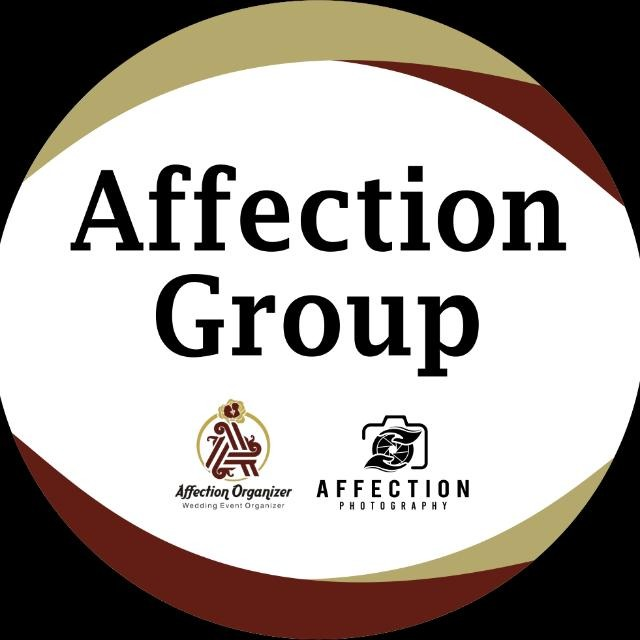 Gambar 2.1Logo Affection GroupAffection Group adalah sebuah perusahaan yang bergerak dibidang penawaran jasa Event Organizer meliputi jasa Wedding dan sebuah Event dan jasa Fotogphy dan Videography. Affection Group didirikan berawal dari pemilik perusahaan yang telah menjalani dunia event selama tujuh tahun lebih dan melihat sebuah peluang usaha yang masih terbuka lebar. Selama perjalanan Affection Group kini telah menjadi member dari Gekraf Jatim dan Hipmi Indonesia.Visi Dan Misi Affection Group	VisiMenjadi suatu perusahaan yang memiliki reputasi baik di lingkungan Domestik maupun Nasional dengan menyediakan berbagai pilihan bidang usaha. Dan juga menjalin kerjasama dengan berbagai pihak atau klien dalam berpromosi. Dengan demikian, eksistensi kerja yang berkelanjutan dapat terjalin dan terjaga dengan adanya krdibilitas yang tinggiMisiMenciptakan karya-karya dan kreasi dibidang jasa dan produk dan menciptakan suatu motivasi menjadi yang terbaik sebagai partner kerja bersama klien dan calon klien. Menunjukan eksistensi dan kuantitas yang terus meningkat dari waktu ke waktu, dalam penanganan suatu project / EventLokasi Affection GroupAlamat	: JL. BETON RAYA 30 B, Kel. Pongangan, Kec. Manyar, Kab Gresik, Prov. Jawa Timur2.4 Struktur Organisasi Affection Group2.5 Produk atau Jasa	Berikut adalah beberapa jasa yang ditawarkan oleh Affection Group.Affection OrganizerPackage AJasa Wedding Planner, Wedding Consultan dan Wedding Organizer untuk 1 hari pernikahan (Resepsi)11 Profesional crew untuk resepsiDurasi maksimal 4 jamMenyediakan Alat Protokol Kesehatan dan Petugas Pengecekan suhu untuk Tamu undanganPembuatan Rundown, Layout, Checklist PlannerPembuatan konsep dan BudgetingPrepare H-1 di VenuePendamping Konsultasi Dekorasi dan CatteringPendamping Meeting Vendor Final 1 kaliPendamping Meeting Keluarga 1 kaliPendamping Final FittingFree Doorprize Voucher Cashback Rp. 1.000.000Free Buku Tamu dan Kunci PundiFree Video Aftermovie PernikahanFree balon/merpatiPackage BJasa Wedding Planner, Wedding Consultant dan Wedding Organizer untuk 1 hari pernikahan (akad/pemberkatan + Adat + Resepsi)5 Profesional Crew untuk Akad 11 Professional Crew untuk resepsiDurasi maksimal 6 jamMenyediakan alat protokol kesehatan dan petugas pengecekan suhu untuk tamu undanganPembuatan Rundown, Layout, Checklist PlannerPembuatan konsep dan BudgetingPrepare H-1 di VenuePendamping Konsultasi Dekorasi dan CatteringPendamping Meeting Vendor Final 1 kaliPendamping Meeting Keluarga 1 kaliPendamping Final FittingFree Doorprize Voucher Cashback Rp. 1.000.000Free Buku Tamu dan Kunci PundiFree Video Aftermovie PernikahanFree balon/merpatiAkad Intimite PackageJasa Wedding Planner, Wedding Consultant dan Wedding Organizer5 Profesional CrewMenyediakan alat protokol kesehatan dan petugas pengecekan suhu untuk tamu undanganPembuatan Rundown, Layout, Checklist PlannerPembuatan konsep dan BudgetingPrepare H-1 di VenuePendamping Konsultasi Dekorasi dan CatteringPendamping Meeting Vendor Final 1 kaliPendamping Meeting Keluarga 1 kaliPendamping Final FittingSweet Seventeen Birth Package5 Profesional CrewMenyediakan alat protokol kesehatan dan petugas pengecekan suhu untuk tamu undanganPembuatan konsep dan Budgeting2 Long Confettis17 Candles MiniGame EquipmentsThematic Event ConceptFireworksChildhood & Presweet Photo ClipAffection PhotographyPackage Prewedding 11 personal Photographer1 Assisten PhotographerBest foto EditSession Photo 3 jamAll Photo in Flashdisk 16gb (free)Cetak 10 R + Frame (free)Package Prewedding 21 Personal Phorographer1 Asisten Photographer1 VideographerBest Foto EditCinematic video 1-2 MenitSession photo 3 jamAll photo in flashdisk 16gb (free)Cetak 10 R + Frame (free)Package Weeding 1 (Akad)1 Personal Photographer1 Assisten Photographer foto liputanBest foto editSession photo 3 jamAll photo in flashdisk 16gb (free)Package wedding 2 (Akad)1 Personal Photographer1 Assisten Photographer foto liputan1 VideographerBest foto editCinematic video 2-3 menitSession photo 3 jamAll photo in flashdisk 16gb (free)Package wedding 3 (Akad dan Resepsi)2 Personal Photographer1 Assisten Photographer foto liputan1 VideographerBest foto editCinematic video 2-3 menitSession photo 6 jamAll photo in flashdisk 16gb (free)BAB IIITINJAUAN PUSTAKA3.1 FotografiMenurut Bull (2010:5), kata dari fotografi berasal dari dua istilah yunani: photo dan phos (cahaya) dan graphy dari graphe (tulisan atau gambar). Maka makna harfiah fotografi adalah menulis atau menggambar dengan cahaya. Dengan ini maka identitas fotografi bisa digabungkan menjadi kombinasi dari sesuatu yang terjadi secara alamiah (cahaya) dengan kegiatan yang diciptakan oleh manusia dengan budaya (menulis dan menggambar/melukis). Menurut Amir Hamzah Sulaiman fotografi berasal dari 2 kata yaitu foto dan grafi dari kedua kata tersebut memiliki arti yang berbeda foto berarti cahaya sedangkan grafi berarti menulis, jika diartikan fotografi berarti sebuah kegiatan menulis dengan menggunakan media cahaya (Lukman:2017).3.2 Komposisi FotografiKomposisi adalah sebuah cara untuk memandu mata viewer untuk melihat elemen yang sangat penting dari sebuah foto. Sebuah komposisi yang baik dapat membantu terciptanya sebuah karya seni dari sebuah foto. Komposisi yang tidak baik dapat merusak sebuah foto secara keseluruhan. Akibatnya pesan yang ingin disampaikan oleh fotografer melalui foto menjadi tidak tersampaikan kepada viewer dan komunikasi efektif pun tidak terjadi . (Ambar,2018)Dalam fotografi, terdapat bermacam-macam teknik komposisi yang dapat membantu photographer menghasilkan sebuah foto yang baik.The Golden RatioTeknik The Golden Ratio adalah teknik komposisi yang membagi layar kedalam beberapa bagian dengan perbandingan 1:1.618. Garis-garis dalam The Golden Ratio terkonsentrasi di tengah frame dengan ukuran 3/8 frame di bagian atas, 2/8 frame di tengah, dan 3/8 frame di bawah. Rule Of ThirdsSebuah teknik komposisi yang menempatkan pusat perhatian pada setiap titik simpang garis yang membagi gambar atau foto dari atas ke bawah dan dari kiri ke kanan.Golden TrianglesTeknik komposisi dengan membagi gambar secara diagonal dari sudut yang satu ke sudut yang lain kemudian menarik sebuah garis dari sudut yang lain hingga bertemu garis pertama dengan sudut 90 derajat.BalanceTeknik Balance digunakan ketika menggunakan komposisi Rule oh Thirds atau The Golden Ratio dengan tujuan agar gambar memiliki keseimbangan.Leading LinesTeknik  Leading Lines membantu menciptakan sebuah ilusi kedalaman atau ilusi jarak dalam sebuah komposisi foto.LightingPencahayaan dapat menambah efek dramatis ke dalam sebuah foto. Terdapat 3 macam pencahayaan yang dikenal dalam dunia fotografi yaitu, Backlighting, sidelighting, floorlighting.Fill The FrameTeknik dengan cara memenuhi frame dengan subjek dan meninggalkan sedikit ruang atau tidak ada ruang sama sekali di sekitar frame dapat menjadi efektif untuk situasi tertentuRule of SpaceTeknik komposisi terkait dengan arah subjek dalam foto yang bergerak ke arah maju yang mengiplementasikan bahwa terdapat ruang bagi objek untuk bergerak maju3.3 Teknik Pengambilan GambarExtream Long ShotTeknik yang mencakup area yang sangat luas dan memasukkan objek-objek disekitar objek utama. Objek utama biasanya terlihat kecil dan sangat penting dalam mencari komposisi yang pas untuk menyatukan objek utama dengan kondisi sekitarnya agar terlihat menjadi satu kesatuan.Long ShotTeknik yang memperlihatkan seluruh tubuh objek tanpa terpotong frame dan fokus dengan segala ekspresi dan kegiatan tanpa ada bagian tubuh yang terpotong.Medium Long ShotTeknik yang menyerupai Long Shot tapi pada teknik ini hanya mengambil gambar mulai dari lutut hingga kepala dan ruang yang diambil lebih sempit dari teknik Long Shot. Medium ShotPengam bilan gambar pada teknik ini dimulai dari sekitar pinggang sampai kepala yang digunakan untuk menonjolkan lebih detail bagian tubuh dan ekpresi subjek.Close UpTeknik pengambilan gambar yang dimulai dari bagian bawah bahu sampai kepala. Teknik ini digunakan untuk memperlihatkan detail ekspresi dan mimik seseorang seperti memperlihatkan kerutan wajah pada subjek agar terlihat dramatis.Big Close upTeknik pengambilan gambar yang dimulai dari leher sampai atas kepala yang bertujuan lebih memperlihatkan detail ekspresi dan mimik wajah seseorang.Extreme Close UpTeknik ini biasanya hanya fokus pada bagian tertentu seperti mata, hidung atau bibir.3.4 VideographyVideografi terdiri dari dua kata yaitu video yang berarti gambar bergerak dan grafi yang merupakan kata serapan dari yunani yaitu graphia yang artinya menulis. Videografi adalah media untuk merekam suatu moment/kejadian yang dirangkum dalam sebuah sajian gambar dan suara yang daat dinikmati dikemudian hari, baik sebagai sebuah kenangan atauun sebagai bahan kajian untuk mempelajari apa yang sudah/pernah terjadi (stockman,214).3.5 Sudut PandangLow AngleLow Angel, merupakan sudut pandang dengan memposisikan kamera di bawah eye level (mata penglihatan manusia). Posisi kamera low angel membuat objek mempunyai kekuatan yang menonjol dan akan terlihat kekuasaannya. Straight AngleStraight angel merupakan sudut pengambilan gambar yang normal (normal angle). Tidak memberikan kesan dramatis melainkan kesan wajar biasanya dilakukan untuk pengambilan adegan wawancara.  High AngleHigh Angle merupakan sudut pengambilan gambar dengan memposisikan kamera diatas eye level (mata penglihatan manusia). Posisi kamera high angel membuat objek tidak mempunyai kekuatan yang menonjol dan tidak mempunyai kekuasaan. Tujuannya untuk mengurangi rasa superioritas objek dan sekaligus melemahkan kedudukan objek.  Canted anglePengambilan gambar dengan cara memiringkan kamera pada bidang horizontal. Gambar yang dihasilkan akan menjadi dinamis dan labil sehingga dapat menggambarkan fantasi, ketegangan atau khayalan penonton.Subjective camera anglePengambilan gambar dengan menempatkan kamera pada suatu karakter dan menunjukan pada penonton adegan dari sudut pandang karakter tersebut. Penonton terlibat dalam adegan yang dihasilkan sebagai pengalaman pribadinya.Objective  camera anglePengambilan gambar dengan menempatkan kamera pada sudut pandang banyak orang atau garis sisi titik pandang.Bird eye view (mata burung)Pengambilan gambar di atas ketinggian objek yang direkam memperlihatkan suatu keadaan yang begitu luas, benda-benda objek kecil tidak terlihat detailnya. Biasanya dilakukan dari helikopter atau gedung yang tinggi. Yang terkesan akan lebih dramatis dan dinamis seperti penglihatan burung dari atas.Frog eye view (mata katak)Pengambilan gambar yang dilakukan dengan memposisikan kamera diketinggian sejajar dengan dasar atau alas kedudukan objek. Kesan yang ditimbulkan adalah keagungan, kekuasaan, kuat, dominan dan dinamis. Point of viewSudut pengambilan gambar dari titik pandangan pemain tertentu.Misalnya percakapan antara dua orang yang saling berhadapan.BAB IVPEMBAHASAN4.1 Skema Proses Magang4.2 Tugas PrimerTugas primer adalah tugas utama yang menjadi titik fokus pengerjaan dalam kerja praktik. Tugas primer yang diberikan berupa pembuatan video cinematic Wedding Maziyah & Fikri.4.2.1 Wedding Maziyah & Fikri	Wedding Maziyah & Fikri merupakan kegiatan pernikahan dari kedua mempelai yang diselenggarakan pada tanggal 02 bulan Februari tahun 2022. Pernikahan ini diselenggarakan dalam satu hari. Dalam satu hari terbagi menjadi 2 rangkaian kegiatan, yang pertama akad yang diselenggarakan pada pagi sampai siang hari dan resepsi yang diselenggarakan pada malam hari. Akad diselenggarakan dirumah mempelai wanita. Sedangkan resepsi, diselenggarakan di hotel Horizon GKB Gresik. Posisi penulis dalam pengerjaan Wedding Maziyah & Fikri adalah sebagai tim videographer. Penjelasaannya sebagai berikut:Konsep	Konsep video menggunakan konsep cinematic dimana dalam konsep ini mengarahkan pengantin dalam pose tertentu untuk diambil gambarnya. Teknik pengambilan gambar yang digunakan adalah menggunakan close up, medium close up, dan Long shot.Pengambilan gambarClose upPengambilan gambar menggunakan close up, digunakan untuk mendeskripsikan suatu shot yang mengisolasi satu dari tubuh manusia misalnya, kaki atau tangan.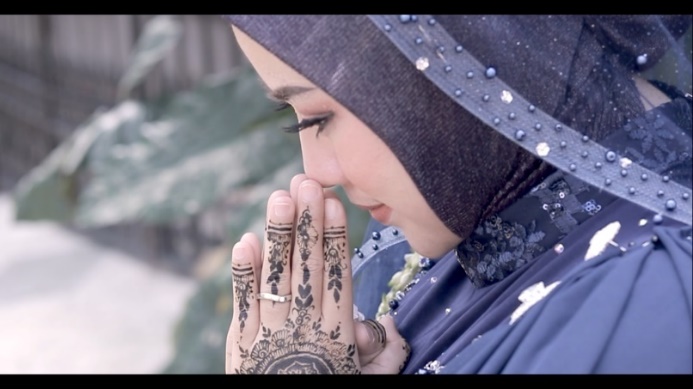 Medium Close upPengambilan gambar/objek dari ujung kepala hingga dada bagian atas. Kesan yang ditimbulkan adalah objek akan terfokus, sedangkan background tidak terfokus, dengan demikian akan membuat objek menjadi menonjol.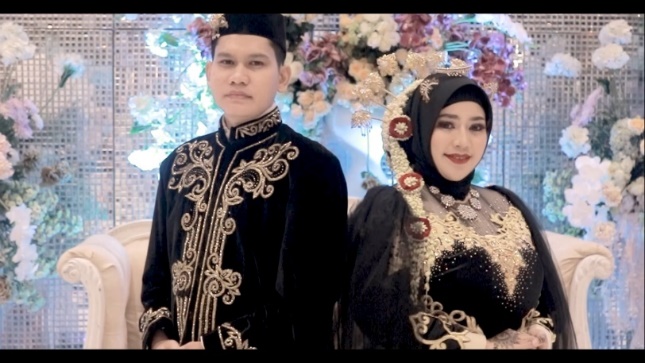 Long shot	Pengambilan gambar memperlihatkan seluruh tubuh dari batas kepala hingga kaki. Long shot akan memberikan informasi secara lengkap mengenai suasana.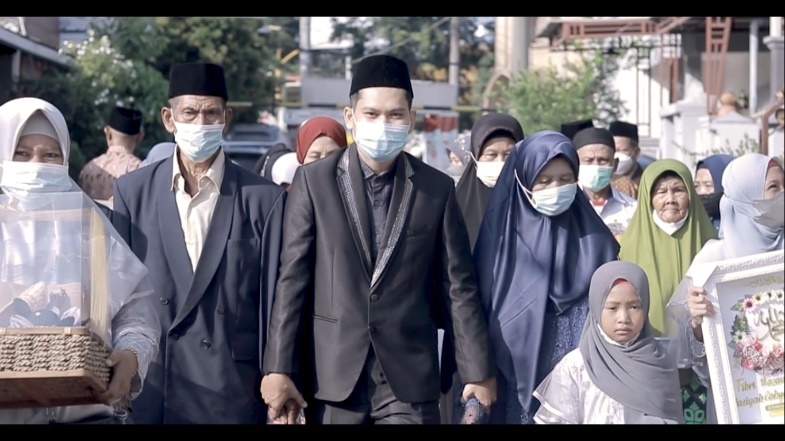 Storyboard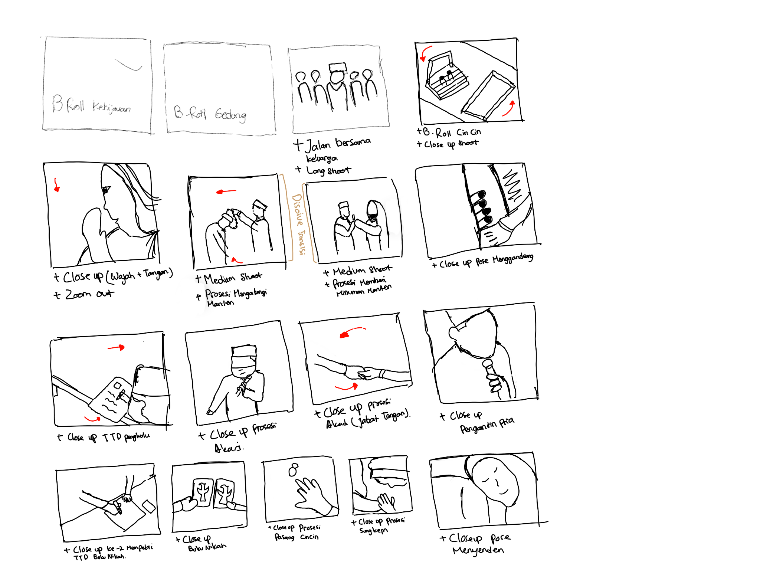 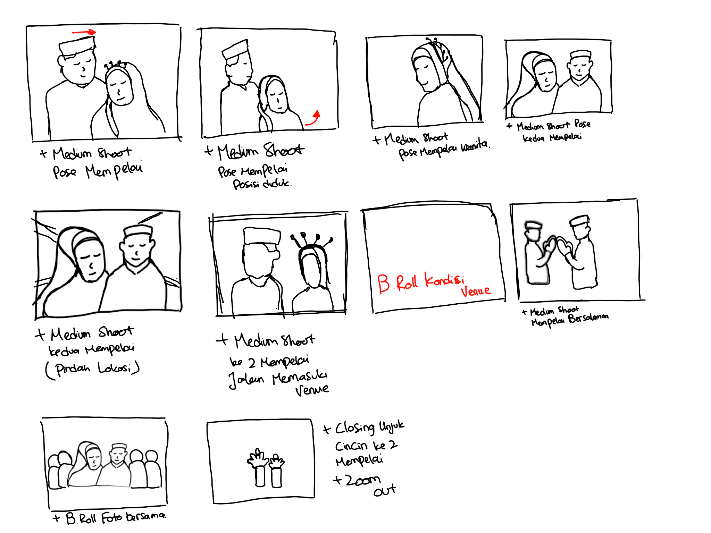 4.3 Tugas Sekunder4.3.1 Design Platform Instagram Affection OrganizerKonsepKonsep yang dibuat adalah konsep minimalis modern. Dimana konsep ini sering digunakan untuk desain instagram wedding organizer. Warna yang digunakan yakni warna putih dan abu-abu agar terkesan bersih dan minimalis. Font yang digunakan adalah “Creattion” dimana font tersebut memberikan kesan estetik serta romantis jika digunakan sebagai penulisan judul. Selain itu juga menggunakan font “New York” dimana font tersebut tergolong dalam jenis font serif yang memberi kesar formal.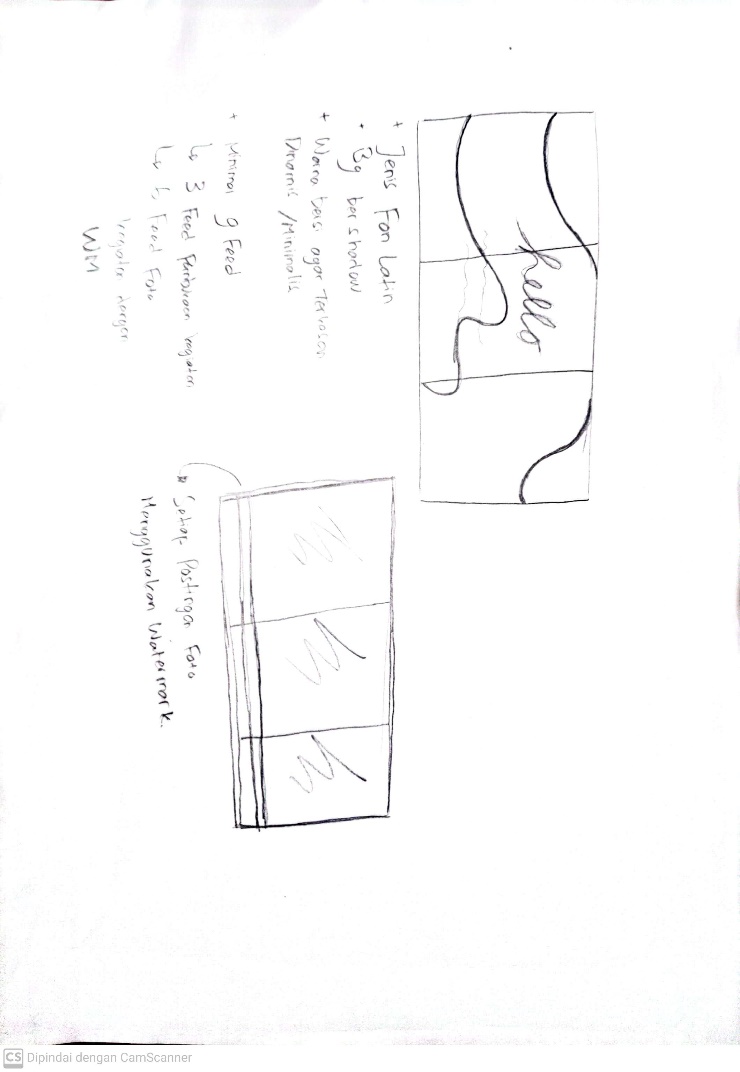 SketsaPengaplikasian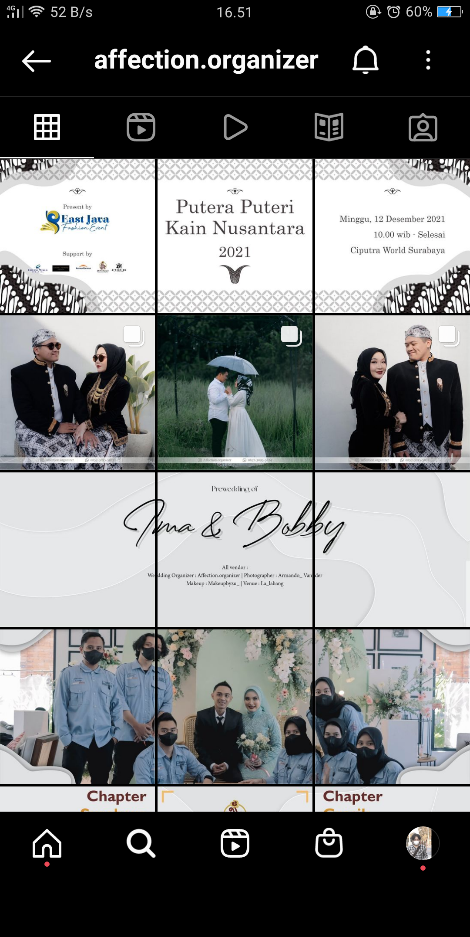 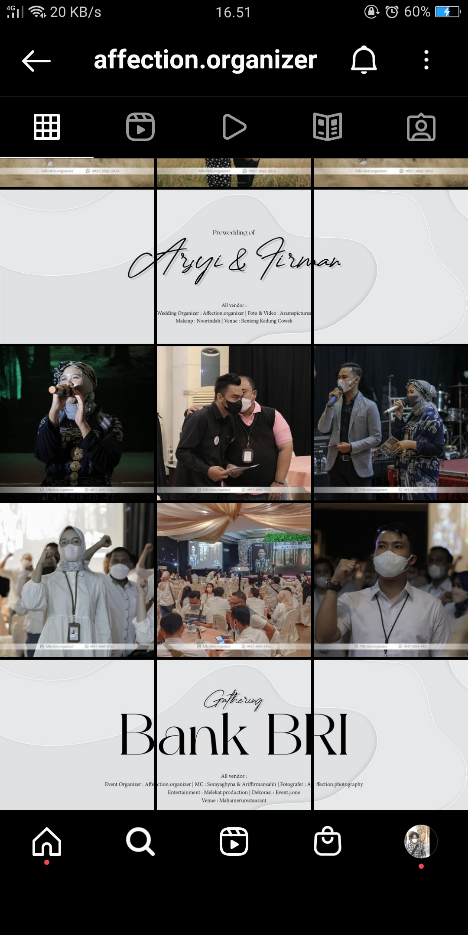 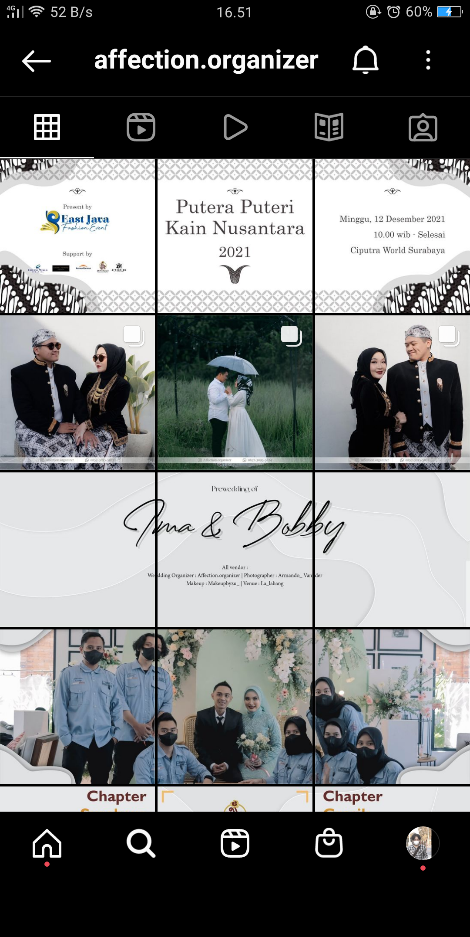 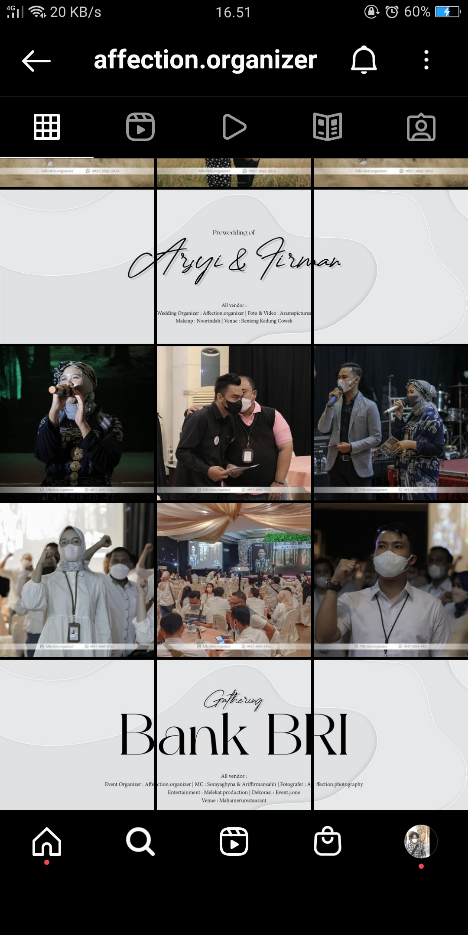 4.3.2 Gathering Bank BRIKonsepDalam kegiatan ini, penulis memiliki job desk menjadi photographer dokumentasi. Konsep dari foto dokumentasi berfokus pada guest star yang hadir yakni Soraya Ghyna Adani yang menggunakan jenis potrait photography dengan tujuan menampilkan mood pada subjek.Imageboard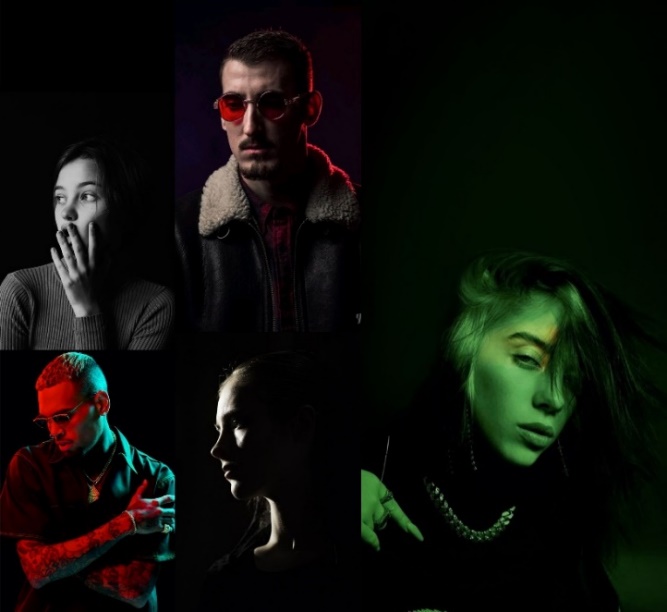 Hasil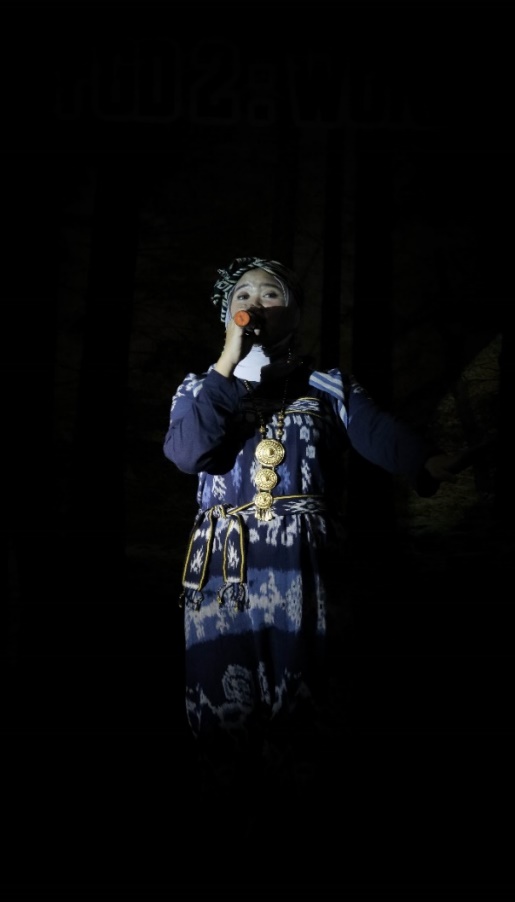 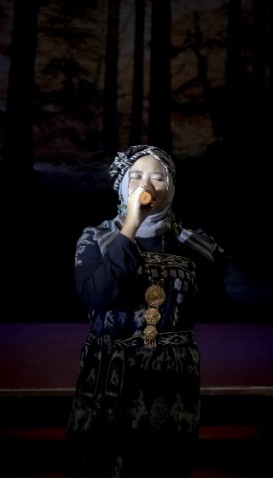 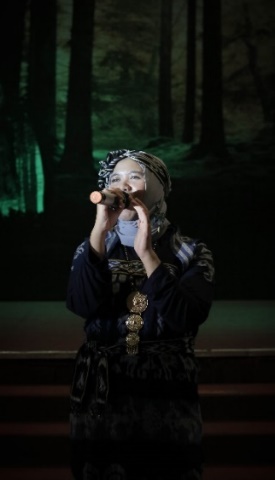 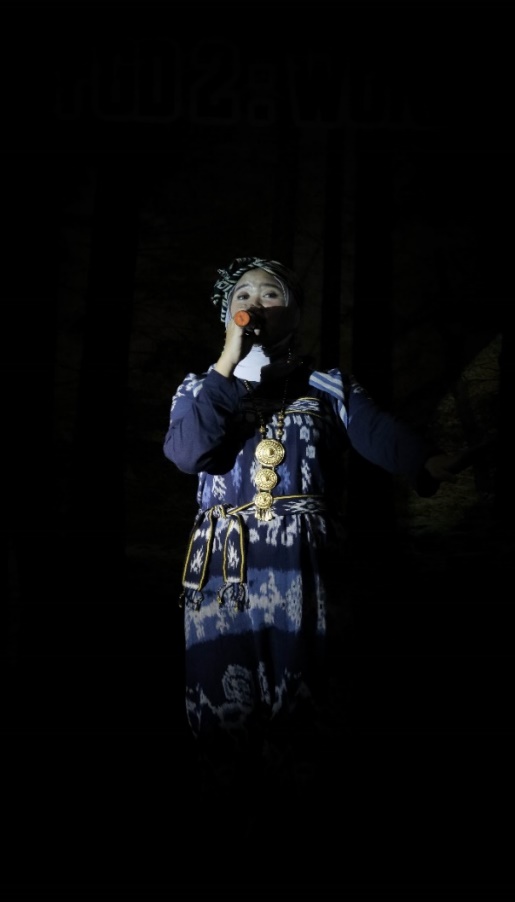 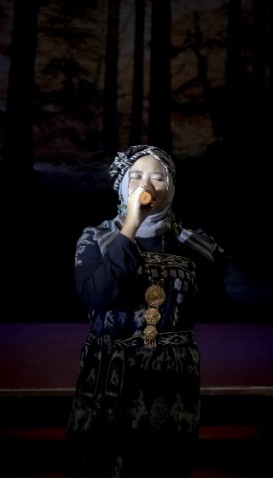 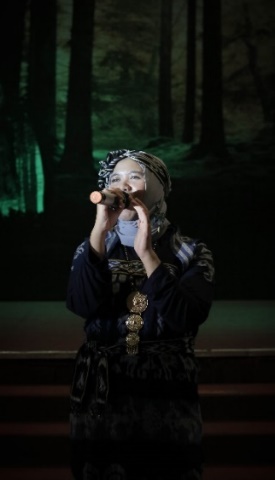 4.4 Jadwal Kerja PraktikBAB VKESIMPULAN DAN SARAN5.1 Kesimpulan	Kesimpulan yang diapat dari melakukan kerja praktik yang dilaksanakan pada tanggal 23 juli 2021 sampai sekarang di CV.Affection Group, mahasiswa mendapatkan pengalaman terkait pengaplikasian teknik fotografi dan videografi yang didapat selama perkuliahan dengan klien secara langsung. Melatih sikap profesional dalam brief yang telah diberikan oleh klien. Peran mahasiswa sebagai fotografer dan videografer pada kerja praktik ini menjadi sumber daya bagi perusahaan untuk bisa menciptakan sebuah keinginan klien dalam bentuk visualisasi gambar maupun video.Proses brainstorming yang dilakukan pada saat perkuliahan sedikit sama dengan dilapangan, pada saat dilapangan proses brainstorming dilakukan setelah brief dari klien disampaikan. Alternatif konsep yang sudah dibuat dalam proses brainstorming akan dipilih salah satu yang terbaik. Sehingga proses visualisasi mengikuti konsep yang telah dipilih. 5.2 Saran	Saran penulis mengenai segala aspek yang telah ditampilkan harapannya dapat menjadi referensi bagi pembaca dan perusahaan. Proses pembuatan konsep sangat dibutuhkan untuk menghasilkan sebuah visualisasi yang sesuai denga keinginan klien sehingga dapat membantu klien dalam mewujudkan keinginan untuk mengabadikan momen.DAFTAR PUSTAKAEdi S. Mulyanta, 2007, Teknik Modern Fotografi Digital, Yogyakarta ; Andi.Brata, Vincent Bayu Tapa. (2007). Videografi dan Sinematografi Praktis.Semarang: PT. Elex Media Komputindo.Yuliadewi, Lesie. (2000). Komposisi dalam Fotografi. Jurnal Nirmana JurusanDesain Komunikasi Visual, Fakultas Seni dan Desain Universitas KristenPetra, vol. 2 no.1LampiranSurat Tanda Diterima Kerja Praktik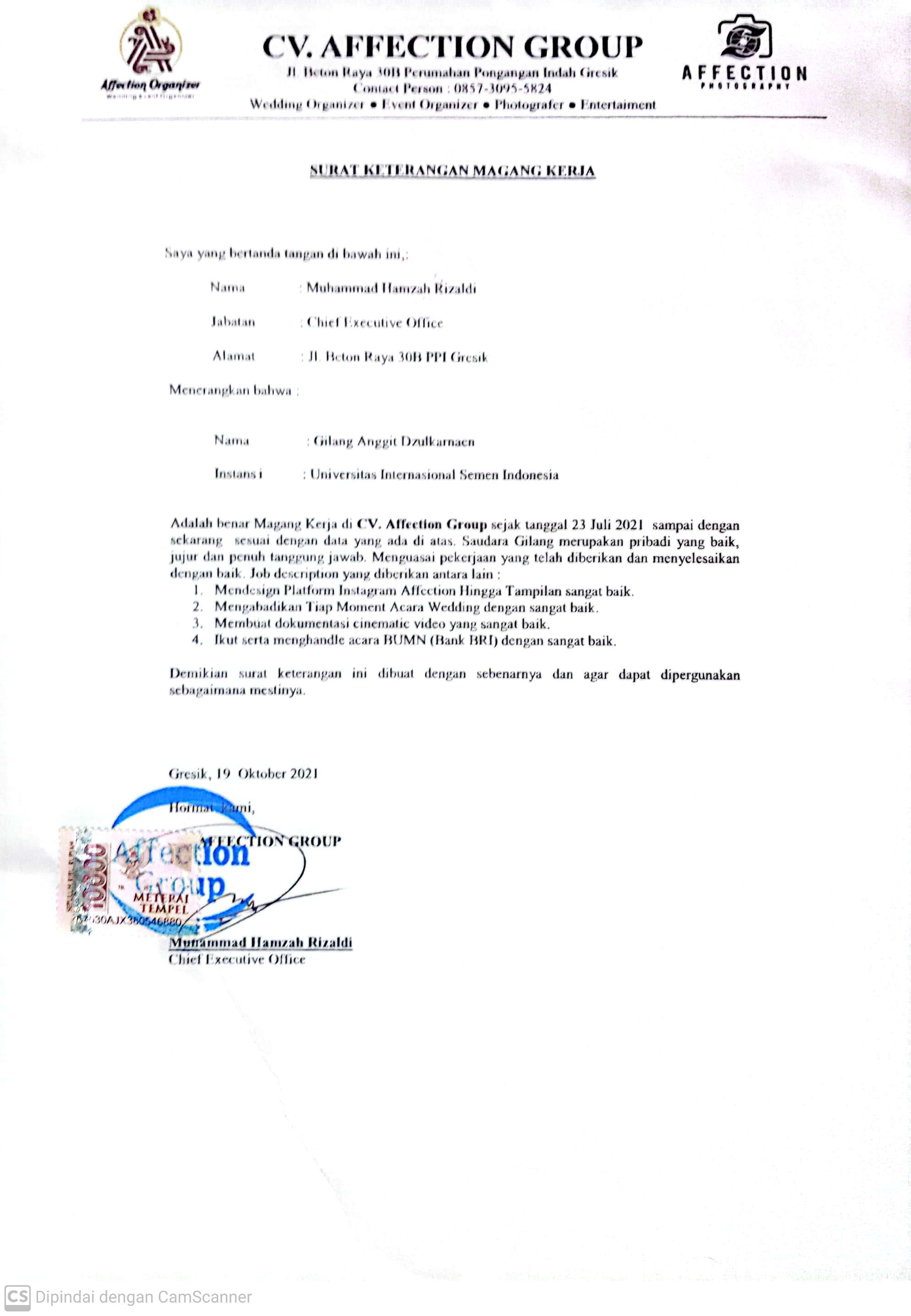 Lembar AbsensiLEMBAR KEHADIRAN KERJA PRAKTIKNama		: Gilang Anggit DzulkarnaenNIM		: 3031810015Judul Kerja Praktik 	: Penerapan Fotography dan Videography di CV.Affection GroupDokumentasi Kerja Praktik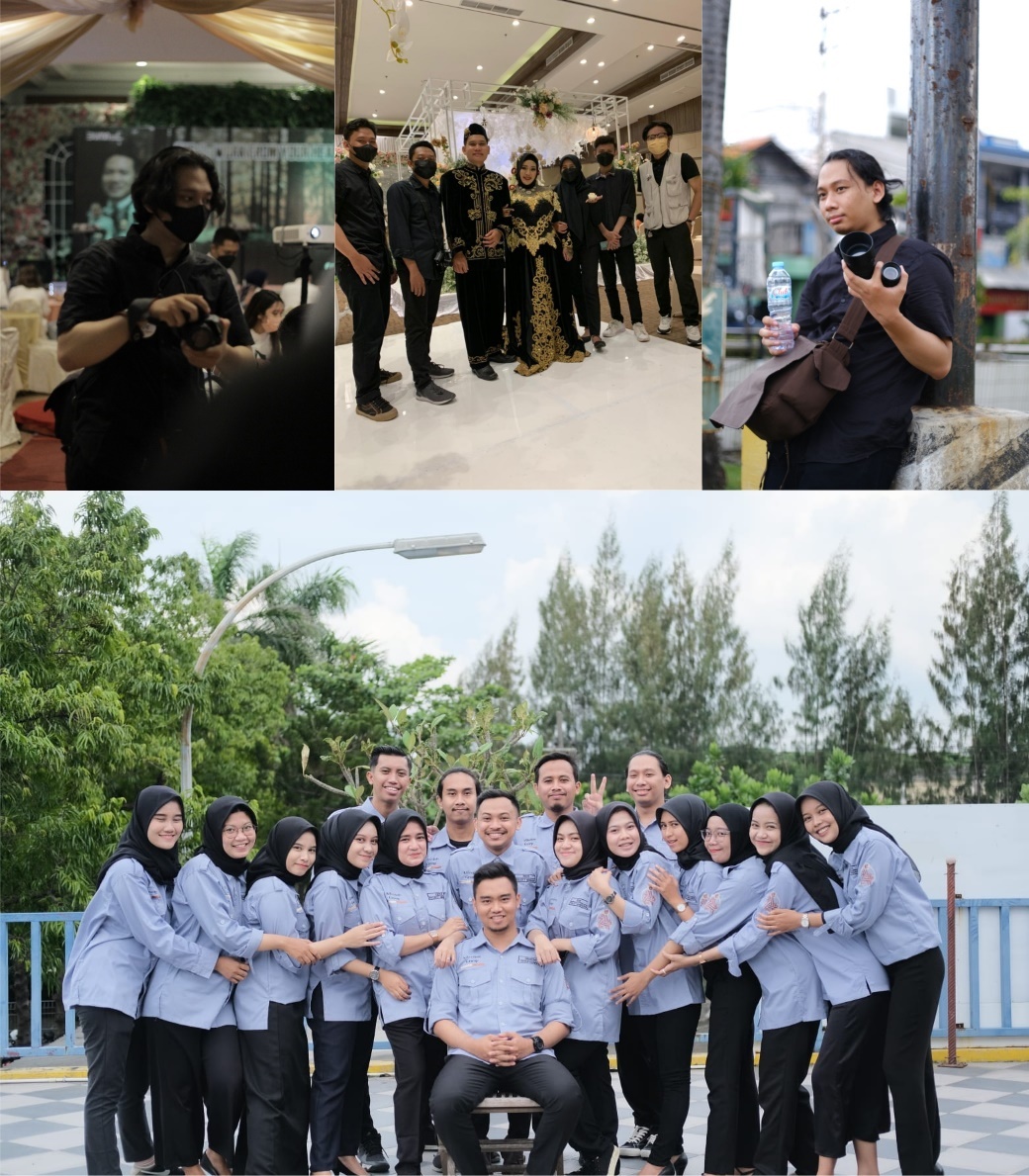 Mengetahui,Ketua Program Studi Desain Komunikasi Visual UISINova Ridho Sisprasojo S.Sn., M.Ds.NIP. 8816234Menyetujui,Dosen Pembimbing Kerja PraktekMuhammad Nasrulloh, ST,MTNIP. 8721385NoKegiatan/ProjectTangal Kegiatan/ProjectJobdesk1Pengenalan CV.Affection Group24 Juli 2021-2Pembuatan Cinematic 17 Agustus15 Agustus 2021Videographer3Pembuatan Konten InstagramDesain GrafisKesaktian Pancasila30 september 2021About Affection Organizer19 Oktober 2021The Wedding of Bella & Ferdian22 Oktober 2021Birthday Party Muhammad Hamzah25 Oktober 2021Gathering Bank BRI28 Oktober 2021Prewedding Arsyi & Firman1 November 2021Putra Putri Kain Nusantara 20211 Desember 20214Dokumentasi Bella & Ferdian10 Oktober 2021Videographer5Dokumentasi Gathering Bank BRI13 Oktober 2021Photographer6Foto Wisuda Retnosari (Group)13 November 2021Photographer7Seserahan Arsy & Firman21 November 2021Videographer8Akad-Resepsi Maziyah & Fikri02 Februari 2022Videographer9Akad Mira & Bagus19 Februari 2022PhotographerNoKegiatan/ProjectTangal Kegiatan/ProjectJobdeskTTD PELAKSANATTD PEMBIMBING LAPANGAN1Pembuatan Cinematic 17 Agustus15 Agustus 2021Videographer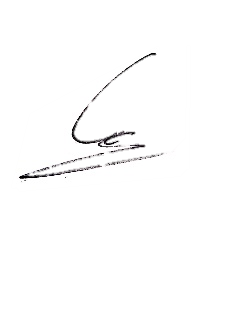 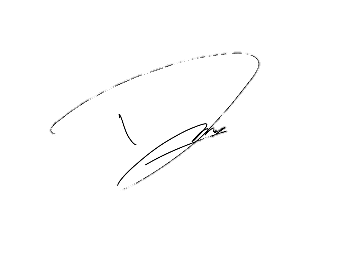 2Dokumentasi Bella & Ferdian10 Oktober 2021Videographer3Dokumentasi Gathering Bank BRI13 Oktober 2021Photographer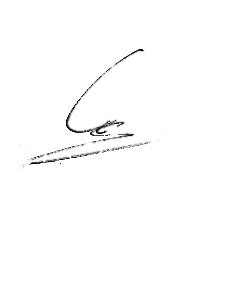 4Foto Wisuda Retnosari (Group)13 November 2021Photographer5Seserahan Arsy & Firman21 November 2021Videographer6Akad-Resepsi Maziyah & Fikri02 Februari 2022Videographer7Akad Mira & Bagus19 Februari 2022Photographer